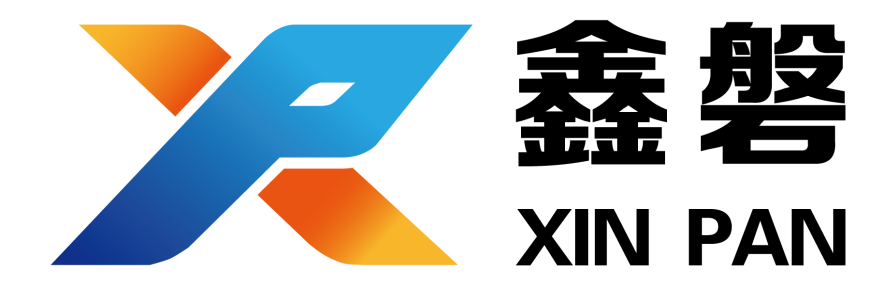 广西鑫磐工程项目管理有限责任公司竞争性谈判采购文件项目名称：区域远程影像诊断平台采购 项目编号：GGZC2020-J3-30078-XPZB采购单位：贵港市第二人民医院 采购代理机构：广西鑫磐工程项目管理有限责任公司2020年12月目录第一章 竞争性谈判公告	第二章 谈判须知及前附表	第三章 项目采购需求	第四章 合同书（参考格式）	第五章 评标办法及评审标准	第六章 竞争性谈判响应文件（格式）	第一章竞争性谈判采购公告广西鑫磐工程项目管理有限责任公司关于区域远程影像诊断平台采购（GGZC2020-J3-30078-XPZB）竞争性谈判采购公告项目概况区域远程影像诊断平台采购（GGZC2020-J3-30078-XPZB）采购项目的潜在投标人在贵港市政府采购网“供应商注册入口”完成账号注册后，登录政采云平台“项目采购—获取采购文件”模块自行下载获取竞争性谈判采购文件，并于2020年12月23日下午3点30分（北京时间）前提交响应文件。一、项目基本情况项目编号：GGZC2020-J3-30078-XPZB采购计划备案文号：GNZC2020-C3-03412-001项目名称：区域远程影像诊断平台采购 采购方式：☑竞争性谈判□竞争性谈判□询价预算金额：人民币捌拾万元整（¥800000.00元）最高限价（如有）：无。采购需求：医学影像远程诊断系统一套、出口防火墙1台、实施服务1项。如需进一步了解详细内容，详见竞争性谈判采购文件。合同履行期限：自签订合同之日起60个工作日内，完成软硬件的安装部署、调试和集成工作。本项目不接受联合体竞标。二、申请人的资格要求：1、满足《中华人民共和国政府采购法》第二十二条规定；2、落实政府采购政策需满足的资格要求：无。3、本项目的特定资格要求：无。三、获取采购文件时间：2020年12月18日8时00分至响应文件提交的截止时间止。地点：贵港市政府采购网（http://zfcg.czj.gxgg.gov.cn/）方式：潜在投标人应在贵港市政府采购网“供应商注册入口”完成账号注册后，登录政采云平台“项目采购—获取采购文件”模块自行下载获取招标文件。售价：0元。四、响应文件提交截止时间：2020年12月23日下午3点30分（北京时间）。地点：贵港市公共资源交易中心二楼交易厅（贵港市港北区金城商业步行街与金田路交叉口东南150米水利大厦）。五、开启无。六、公告期限自本公告发布之日起3个工作日。七、其他补充事宜1.本项目需要落实的政府采购政策：《政府采购促进中小企业发展暂行办法》（财库[2011]181号）、《关于政府采购支持监狱企业发展有关问题的通知》(财库[2014]68号)、《关于促进残疾人就业政府采购政策的通知》(财库〔2017〕141号)、《关于调整优化节能产品、环境标志产品政府采购执行机制的通知》(财库〔2019〕9号),关于印发节能产品政府采购品目清单的通知（财库〔2019〕19号）、关于印发环境标志产品政府采购品目清单的通知（财库〔2019〕18号）、《政府采购中查询及使用信用记录有关问题的通知》（财库【2016】125号）《招标采购促进广西工业产品产销对接实施细则》（桂政发【2015】78号）。2.公告查询地址：http://www.ccgp.gov.cn（中国政府采购网）、http://www.gxzfcg.gov.cn（广西壮族自治区政府采购网）、http://ggggjy.gxgg.gov.cn:9005/（贵港市公共资源交易中心网）、http://zfcg.czj.gxgg.gov.cn/（贵港市政府采购网）3、保证金：无。八、凡对本次采购提出询问，请按以下方式联系。1. 采购人名称：贵港市第二人民医院                                       地址：贵港市港南区桥圩镇立新路163号联系人及电话：李科长0775-49898662.采购代理机构信息名称：广西鑫磐工程项目管理有限责任公司　　　　　　　　　　　　地址：广西贵港市港北区荷城路1108号（中强普罗旺斯）77幢12号商铺　　　　　　　　　　　　联系方式：戈伟梅    联系电话：0775-4556706 3.项目联系方式项目联系人：戈伟梅电　　话： 0775-45567064、政府采购监管管理部门：贵港市港南区财政局政府采购监督管理股 电话：0775-43276662020年12月17日第二章 谈判须知及前附表谈判须知前附表谈判须知一、总则1. 适用范围1.1项目名称：区域远程影像诊断平台采购 项目编号：GGZC2020-J3-30078-XPZB本文件仅适用于本文件中所叙述的服务类采购项目。2. 定义2.1 “采购人”是指：贵港市第二人民医院 。2.2 “采购代理机构”是指：广西鑫磐工程项目管理有限责任公司(以下简称“本公司”) 。2.3 “供应商”是指响应本文件要求，参加谈判的法人或者其他组织。如果该供应商在本次谈判中成交，即成为“成交供应商”。2.4 “服务”是指除货物和工程以外的其他采购对象。2.5 “竞争性谈判响应文件”是指：供应商根据本谈判文件要求，编制包含报价、技术和服务等所有内容的文件。3.供应商的资格3.1供应商的资格1、满足《中华人民共和国政府采购法》第二十二条规定；2、落实政府采购政策需满足的资格要求：无。3、本项目的特定资格要求：无。3.2本项目不接受联合体竞标；3.3对在“信用中国”网站(www.creditchina.gov.cn)、中国政府采购网(www.ccgp.gov.cn)等渠道列入失信被执行人、重大税收违法案件当事人名单、政府采购严重违法失信行为记录名单及其他不符合《中华人民共和国政府采购法》第二十二条规定条件的供应商，不得参与政府采购活动。3.4单位负责人为同一人或者存在直接控股、管理关系的不同供应商，不得参加同一合同项下的采购活动。除单一来源采购项目外，为采购项目管理、监理、检测等服务的供应商，不得再参加该采购项目的其他采购活动。3.5本项目不接受未报名成功的投标人投标。4. 谈判费用、竞争性谈判公告、竞争性谈判采购文件的澄清和修改4.1 谈判费用：供应商应自行承担所有与编写和提交竞争性谈判响应文件有关的费用，不论谈判结果如何，采购人和本公司在任何情况下无义务和责任承担此类费用。4.2 竞争性谈判公告：见http://www.ccgp.gov.cn（中国政府采购网）、http://www.gxzfcg.gov.cn（广西壮族自治区政府采购网）、http://ggggjy.gxgg.gov.cn:9005/（贵港市公共资源交易中心网）、http://zfcg.czj.gxgg.gov.cn/（贵港市政府采购网）。4.3 竞争性谈判采购文件的澄清和修改：在提交首次响应文件截止之日前，采购人、采购代理机构或者谈判小组可以对已发出的谈判文件进行必要的澄清或者修改，澄清或者修改的内容作为谈判文件的组成部分。澄清或者修改的内容可能影响响应文件编制的，采购人、采购代理机构应当在提交首次响应文件截止时间至少2日前，以书面形式通知所有获取谈判文件的供应商；不足2日的，采购人、采购代理机构应当顺延提交首次响应文件截止时间。二、竞争性谈判响应文件的编制5. 竞争性谈判响应文件编制基本要求5.1 供应商对竞争性谈判响应文件的编制应按要求装订和封装。5.2 供应商提交的竞争性谈判响应文件以及供应商与本公司和采购人就有关谈判的所有来往函电均应使用中文。供应商提交的支持文件和印刷的文献可以使用别的语言，但其相应内容必须附有中文翻译文本，在解释竞争性谈判响应文件时以翻译文本为主。5.3 供应商应认真阅读、并充分理解本文件的全部内容（包括所有的澄清、更改、补充、答疑等内容），承诺并履行本文件中各项条款规定及要求。5.4 竞争性谈判响应文件必须按本文件的全部内容，包括所有的澄清、更改、补充、答疑等内容及附件进行编制。5.5 如因供应商只填写和提供了本文件要求的部分内容和附件，而给谈判小组评审造成困难，其可能导致的结果和责任由供应商自行承担。5.6 竞争性谈判响应文件的组成：竞争性谈判响应文件应分为商务及资格文件和技术文件两个部分组成（要求装订成一本）。5.6.1 商务及资格文件1、谈判书；2、报价表；3、资格证明文件；（1）★有效的加载社会统一代码的营业执照或事业单位法人证书等主体资格证明副本复印件（加盖单位公章，如三证合一的则提供三证合一的营业执照或事业单位法人证书）；（必须提供，加盖公章）；（3）★供应商资格声明；（必须提供，加盖公章）；（4）法定代表人授权书及委托代理人身份证正反面复印件；（如委托代理的则必须提供，加盖公章）；（5）★投标人提供《贵港市采购项目投标资格承诺函》（必须提供，加盖公章）；4、谈判人符合中小企业划型标准的，按《政府采购促进中小企业发展暂行办法》（财库〔2011〕181号）要求，提供中小企业声明函。监狱企业参加政府采购活动时，应当提供由省级以上监狱管理局、戒毒管理局（含新疆生产建设兵团）出具的属于监狱企业的证明文件。 (如有请提供，格式见附件)5、投标服务提供单位按《关于促进残疾人就业政府采购政策的通知》(财库〔2017〕141号)认定为残疾人福利性单位的，在政府采购活动中，残疾人福利性单位视同小型、微型企业。符合条件的残疾人福利性单位在参加政府采购活动时，应当提供本通知规定的《残疾人福利性单位声明函》，并对声明的真实性负责(如有请提供，格式见附件)6、供应商认为应提供的其他材料；（如有请提供，如荣誉证书等）5.6.2 技术文件 	（1）★技术响应表（格式自拟，必须提供，加盖公章）； （2）★服务及后续服务计划承诺书（格式自拟，必须提供，加盖公章）； （3）供应商认为有必要提供的其它文件及资料。6. 计量单位6.1 除技术要求中另有规定外，本文件所要求使用的计量单位均应采用国家法定计量单位。三、报价要求7.1 成交供应商负责本项目所需服务及售后服务等全部工作。7.2对不同文字文本竞争性谈判响应文件的解释发生异议的，以中文文本为准。除上述原因以外，如果因供应商原因引起的报价失误，并在谈判时被接受，其后果由供应商自负。7.3 报价：7.3.1. 谈判报价：（1）谈判报价:供应商须就《项目采购需求》中全部软硬件设备及服务内容作完整唯一报价。（2）对于本文件中未列明，而供应商认为必需的费用也需列入总报价。在合同实施时，采购人将不予支付成交供应商没有列入的项目费用，并认为此项目的费用已包括在总报价中。7.3.2.不论谈判结果如何，供应商均应自行承担所有与谈判有关的全部费用；7.3.3.报价是履行合同的最终价格，应包括人工费用、保险、税金等一切与履行合同相关的费用。对于本文件中未列明，而供应商认为必需的费用也需列入总报价。在合同实施时，采购人将不予支付成交供应商没有列入的项目费用，并认为此项目的费用已包括在总报价中。7.3.4供应商应在谈判报价表上标明单价和总价。大写金额和小写金额不一致的，以大写金额为准；总价金额与按单价汇总金额不一致的，以单价金额计算结果为准；单价金额小数点有明显错位的，应以总价为准，并修改单价；对不同文字文本响应文件的解释发生异议的，以中文文本为准。除上述原因以外，如果因供应商原因引起的报价失误，并在谈判时被接受，其后果由供应商自负。     四、竞争性谈判响应文件的签署、份数、封装和递交8. 竞争性谈判响应文件的签署、份数和封装8.1 供应商应将竞争性谈判响应文件中“商务及资格文件”和“技术文件”装订成一本（两文件相隔之间用封面标识，封面写明“商务及资格文件”、“技术文件”字样）。供应商将竞争性谈判响应文件按正、副本分别装订成册，在每个正、副本封面上标明“正本”或“副本”，以及项目名称、项目编号、分标号（如有）、供应商名称、地址等内容。采用胶装装订，活页装订或散页的竞争性谈判响应文件将被拒绝。8.2 供应商应将竞争性谈判响应文件正、副本（正本一份，副本三份）装入到一个竞争性谈判响应文件袋内，封装并加以密封（要求竞争性谈判响应文件袋无明显缝隙露出袋内文件）；8.3竞争性谈判响应文件的正本需打印或用不褪色的墨水填写，竞争性谈判响应文件正本除本竞争性谈判采购文件规定的可提供复印件外均须提供原件。副本为正本的复印件。8.4竞争性谈判响应文件须由供应商在规定位置盖章并由法定代表人或法定代表人的授权委托人签署，供应商应写全称。8.5竞争性谈判响应文件不得涂改，若有修改错漏处，须加盖单位公章或者法定代表人或授权委托人签字或盖印鉴章。竞争性谈判响应文件因字迹潦草或表达不清所引起的后果由供应商负责。8.6未按规定密封或标记的竞争性谈判响应文件将被拒绝，由此造成竞争性谈判响应文件被误投或提前拆封的风险由供应商承担。8.7供应商在谈判截止时间之前，可以对已提交的竞争性谈判响应文件进行修改或撤回，并书面通知采购人；修改后重新递交的竞争性谈判响应文件应当按本竞争性谈判采购文件的要求签署、盖章和密封。谈判截止时间后，供应商不得撤回、修改竞争性谈判响应文件。文件袋外层封面上应写明：1）采购项目名称；2）采购项目编号；3）分标号（如有）；4）供应商名称；5）供应商地址。6）北京时间年月日时分开标，在此时间以前不得开封。9. 竞争性谈判响应文件的递交9.1 所有竞争性谈判响应文件应于竞争性谈判采购文件中规定的时间前递交到指定地点。9.2 竞争性谈判响应文件从响应文件递交截止日期后60天内有效。9.3供应商在提交响应文件截止时间前，可以对所提交的响应文件进行补充、修改或者撤回，并书面通知采购人、采购代理机构。补充、修改的内容作为响应文件的组成部分。补充、修改的内容与响应文件不一致的，以补充、修改的内容为准。10. 迟交的竞争性谈判响应文件10.1 在本文件要求竞争性谈判响应文件递交截止时间后送达的竞争性谈判响应文件为无效文件，广西鑫磐工程项目管理有限责任公司将拒收。11.谈判保证金：无。五、谈判程序及评审方法12.谈判小组组建12.1	谈判小组由采购人代表和评审专家共 3 人以上（含3人）单数组成，其中评审专家人数不得少于谈判小组成员总数的 2/3。13.评审程序13.1	采购代理机向谈判小组移交接收所有的响应文件。13.2	谈判小组评审响应文件谈判小组对供应商资格条件和响应文件的有效性、完整性和响应程度进行审查。对资格条件不符合的供应商或未实质性响应谈判文件的响应文件按无效响应处理，谈判小组应当告知有关供应商。13.3	澄清谈判小组在对响应文件的有效性、完整性和响应程度进行审查时，可以要求供应商对响应文件中含义不明确、同类问题表述不一致或者有明显文字和计算错误的内容等作出必要的澄清、说明或者更正。供应商的澄清、说明或者更正不得超出响应文件的范围或者改变响应文件的实质性内容。谈判小组要求供应商澄清、说明或者更正响应文件应当以书面形式作出。供应商的澄清、说明或者更正应当由法定代表人或其授权代表签字或者加盖公章。由授权代表签字的，应当附法定代表人授权书。供应商为自然人的，应当由本人签字并附身份证明。13.4谈判及最后报价在谈判正式开始前由谈判小组对竞争性谈判采购文件进行确认，认可竞争性谈判采购文件的内容符合法律法规的规定、不存在歧视性或排他性内容。未实质性响应竞争性谈判采购文件的竞争性谈判响应文件按无效处理，谈判小组应当告知有关供应商。13.1谈判小组将对响应文件进行评审，并根据谈判文件规定的程序、评定成交的标准等事项与实质性响应谈判文件要求的供应商进行谈判。未实质性响应谈判文件的响应文件按无效处理，谈判小组应当告知有关供应商。13.2 谈判小组在对响应文件的有效性、完整性和响应程度进行审查时，可以要求供应商对响应文件中含义不明确、同类问题表述不一致或者有明显文字和计算错误的内容等作出必要的澄清、说明或者更正。供应商的澄清、说明或者更正不得超出响应文件的范围或者改变响应文件的实质性内容。谈判小组要求供应商澄清、说明或者更正响应文件应当以书面形式作出。供应商的澄清、说明或者更正应当由法定代表人（负责人）或其授权代表签字或者加盖公章。13.3谈判小组所有成员将集中与单一供应商分别进行谈判，并给予所有参加谈判的供应商平等的谈判机会。13.4在谈判过程中，谈判小组可以根据谈判文件和谈判情况实质性变动采购需求中的技术、服务要求以及合同草案条款，但不得变动谈判文件中的其他内容。实质性变动的内容，须经采购人代表确认。13.5对谈判文件作出的实质性变动是谈判文件的有效组成部分，谈判小组应当及时以书面形式同时通知所有参加谈判的供应商。13.6谈判供应商应当按照谈判文件的变动情况和谈判小组的要求重新提交响应文件，并由其法定代表人（负责人）或委托代理人签字或者加盖公章。由委托代理人签字的，应当附法定代表人（负责人）授权书。供应商为自然人的，应当由本人签字。13.7谈判文件能够详细列明采购标的的技术、服务要求的，谈判结束后，谈判小组应当要求所有继续参加谈判的供应商在规定时间内提交最后报价，提交最后报价的供应商不得少于3家（政府采购法律法规规定可以为2家的情况除外）。13.8谈判文件不能详细列明采购标的的技术、服务要求，需经谈判由供应商提供最终设计方案或解决方案的，谈判结束后，谈判小组应当按照少数服从多数的原则投票推荐3家以上供应商的设计方案或者解决方案（政府采购法律法规规定可以为2家的情况除外），并要求其在规定时间内提交最后报价。13.9谈判供应商重新提交的响应文件、最后报价等均为竞争性谈判响应文件的有效组成部分，与竞争性谈判响应文件同具法律效力。谈判供应商应在规定时间内将上述文件密封递交至谈判小组，逾时不交的，视同放弃谈判，谈判响应无效。13.10在采购过程中符合竞争要求的谈判供应商或者报价未超过采购预算的谈判供应商不足3家的（政府采购法律法规规定可以为2家的情况除外），采购人或者采购代理机构将终止竞争性谈判采购活动，发布项目终止公告并说明原因，重新开展采购活动。13.11本项目政府采购预算详见《竞争性谈判公告》。13.11竞标无效13.11.1竞争性谈判响应文件如有下列情况之一，将视为未实质性响应谈判文件，按竞标无效处理：（1）未按采购文件规定要求密封、签署、盖章的；（2）不具备采购文件中规定资格要求的；（3）采购项目完成期限、质保期、付款方式等不符合采购文件要求的；（4）竞标产品明显不符合采购文件规定的技术规格、技术标准、检验标准等要求的；（5）竞争性谈判响应文件附有采购人不能接受的条件的；（6）不符合法律、法规和采购文件中规定的其他实质性要求的；（7）未按第四章“竞争性谈判响应文件格式”中的格式要求填写的；（8）未按规定下载本项目竞争性谈判采购文件的。13.11.2响应供应商的报价均超过了采购预算，采购人不能支付的，谈判活动终止。13.11.3低于成本报价谈判小组在评审过程中发现供应商的总报价明显低于其他供应商的总报价或者明显低于采购预算价，有理由怀疑其报价可能低于其成本的，应当要求该供应商做出书面说明并提供相关证明材料。供应商不能合理说明或者不能提供相关证明材料的，视作该供应商报价以低于成本价，其响应文件无效13.614. 确定成交供应商办法14.1本项目的评标原则、评定办法、成交候选供应商推荐及成交供应商确定原则详见“第五章 评标方法”。14.2谈判小组将在质量和服务均能满足采购文件实质性响应要求的前提下，按评标价由低到高排列成交候选供应商顺序，推荐前三名为成交候选供应商（政府采购法律法规规定可以为2家的情况除外），并编写评审报告。14.3采购人将在收到评审报告后5个工作日内，按照成交供应商确定原则从评审报告提出的成交候选供应商中确定成交供应商。14.4采购人确定成交供应商后，采购代理机构将在http://www.ccgp.gov.cn（中国政府采购网）、http://zfcg.gxzf.gov.cn/（广西壮族自治区政府采购网） 、http://zfcg.czj.gxgg.gov.cn（贵港市政府采购网）、http://ggggjy.gxgg.gov.cn:9005/（贵港市公共资源交易中心网）上公告成交结果，同时向成交供应商发出成交通知书。七、成交结果公告15.1根据《贵港市财政局关于深化政府采购制度改革优化营商环境工作有关事项的通知》（贵财采[2020] 16号）文件精神，采购代理机构应当在评审结束后2个工作日内将评审报告送采购人确认，采购人应当在收到评审报告后2个工作日内，从评审报告提出的成交候选人中，按照排序由高到低的原则确定成交供应商。采购人逾期未确定成交供应商且不提出异议的，视为确定评审报告提出的排序第一的供应商为成交供应商。采购代理机构应当在成交供应商确定后2个工作日内，在竞争性谈判采购公告发布的媒体上公告成交结果，同时向成交供应商发出成交通知书。采购人或采购代理发出成交通知书前，应当对成交供应商信用进行查询，对列入失信被执行人、重大税收违法案件当事人名单、政府采购严重违法失信行为记录名单及其他不符合《中华人民共和国政府采购法》第二十二条规定条件的供应商，取消其成交资格，并确定排名第二的成交候选人为成交供应商。排名第二的成交候选人因前款规定的同样原因被取消成交资格的，采购人可以确定排名第三的成交候选人为成交人。以上信息查询记录及相关证据与采购文件一并保存。采购代理机构在向成交人发出成交通知书的同时在http://www.ccgp.gov.cn（中国政府采购网）、http://www.gxzfcg.gov.cn（广西壮族自治区政府采购网）、http://ggggjy.gxgg.gov.cn:9005/（贵港市公共资源交易中心网）、http://zfcg.czj.gxgg.gov.cn/（贵港市政府采购网）上发布采购结果公告。15.2 供应商认为成交结果使自己的权益受到损害的，可以在成交结果公告期限届满之日起七个工作日内以书面形式向本公司提出质疑。本公司将在收到供应商的书面质疑后七个工作日内做出答复，但答复的内容不得涉及商业秘密。15.3 质疑供应商必须首先经过质疑程序，在对本公司的答复不满意或者本公司未在规定的时间内做出答复的，可以在答复期满后十五个工作日内书面向监督管理部门投诉。质疑联系部门及电话为：广西鑫磐工程项目管理有限责任公司 0775-4556706八、签订合同16.1根据《贵港市财政局关于深化政府采购制度改革优化营商环境工作有关事项的通知》（贵财采[2020] 16号）文件精神，对中标、成交结果公告无异议的项目在中标、成交通知书发出之日起 7个工作日内和中标、成交供应商签订采购合同，倡导各采购人尽量压缩合同签订时间。16.2 成交供应商拒绝签订采购合同的，采购人可以根据谈判评审报告确定成交供应商之后排名第一的成交候选供应商作为成交供应商并签订采购合同，也可以重新组织开展采购活动。拒绝签订采购合同的成交供应商不得再参加对该项目重新组织开展的采购活动。16.3 成交供应商拒绝签订采购合同的，给采购人造成其损失的，还应当赔偿损失，并作为不良行为记录在案。16.4根据《中华人民共和国政府采购法实施条例》第五十条规定，采购人应当自采购合同签订之日起2个工作日内，将采购合同在竞争性谈判采购公告发布的媒体上公告，但采购合同中涉及国家秘密、商业秘密的内容除外。九、其他事项17.其他事项17.1本项目招标代理服务费按发改价格〔2015〕299号文件“服务类”规定收取，方式为成交人向采购代理机构支付。领取成交通知书前，成交人应向采购代理机构一次性付清中标服务费，招标代理中标服务费金额具体费用为：人民币壹万壹仟伍佰元整（￥11500.00元）。17.2.解释权本竞争性谈判采购文件解释权属本公司。17.3. 有关事宜所有与本竞争性谈判采购文件有关的函件请按下列通讯地址联系：广西鑫磐工程项目管理有限责任公司邮政编码：537100通讯地址：广西贵港市港北区荷城路1108号（中强普罗旺斯）77幢12号电话：0775-455670618.回避在采购活动中，采购人员及相关人员与供应商有下列利害关系之一的，应当回避：　　(一)参加采购活动前3年内与供应商存在劳动关系;　　(二)参加采购活动前3年内担任供应商的董事、监事;　　(三)参加采购活动前3年内是供应商的控股股东或者实际控制人;　　(四)与供应商的法定代表人或者负责人有夫妻、直系血亲、三代以内旁系血亲或者近姻亲关系;　　(五)与供应商有其他可能影响采购活动公平、公正进行的关系。　　供应商认为采购人员及相关人员与其他供应商有利害关系的，可以向采购人或者采购代理机构书面提出回避申请，并说明理由。采购人或者采购代理机构应当及时询问被申请回避人员，有利害关系的被申请回避人员应当回避。19. 询问、质疑和投诉19.1供应商对采购活动事项有疑问的，可以向采购人、采购代理机构提出询问。19.2供应商认为采购文件、采购过程或成交结果使自己的合法权益受到损害的，应当在知道或者应知其权益受到损害之日起七个工作日内，以书面形式向采购人、采购代理机构提出质疑。具体计算时间如下：（一）对可以质疑的采购文件提出质疑的，为收到采购文件之日；（二）对采购过程提出质疑的，为各采购程序环节结束之日；（三）对成交结果提出质疑的，为成交结果公告期限届满之日。供应商对采购人或采购代理机构的质疑答复不满意或者采购人或采购代理机构未在规定时间内作出答复的，可以在答复期满后十五个工作日内向同级采购监管部门投诉。20.3质疑、投诉应当采用书面形式，质疑书、投诉书均应明确阐述采购文件、采购过程、成交结果中使自己合法权益受到损害的实质性内容，提供相关事实、明确的请求、必要的证明材料，便于有关单位调查、答复和处理。供应商提出质疑应当提交质疑函和必要的证明材料，针对同一采购程序环节的质疑必须在法定质疑期内一次性提出。质疑函应当包括下列内容：（1）供应商的姓名或者名称、地址、邮编、联系人及联系电话；（2）质疑项目的名称、编号；（3）具体、明确的质疑事项和与质疑事项相关的请求；（4）事实依据；（5）必要的法律依据；（6）提出质疑的日期。供应商为自然人的，应当由本人签字；供应商为法人或者其他组织的，应当由法定代表人、主要负责人，或者其授权代表签字或者盖章，并加盖公章。第三章 项目采购需求说明：1、凡在“技术参数及性能（配置）要求”中表述为“标配”或“标准配置”的设备，供应商应在报价表中将其标配参数详细列明，否则该报价无效。2、本一览表中软件的技术参数或服务要求为必须响应或者优于此项要求内容，否则报价无效。3、本一览表中设备所有的技术参数及要求、服务承诺及其他要求为必须响应或者优于采购要求内容，否则竞标无效。 4、供应商必须自行为其竞标产品侵犯其他供应商或专利人的专利成果承担相应法律责任；同时，具有产品专利的供应商应在其谈判响应文件中提供与其自有产品专利相关的有效证明材料，否则，不能就其产品的专利在本项目报价过程中被侵权问题提出异议。 5、本需求中的“服务项目名称”中标明“●”的采购产品为核心产品，非单一产品采购项目中，多家投标人提供的核心产品品牌相同的，视为提供相同品牌产品，并按有关规定处理。6、在“技术参数配置要求”中标注“★”的为重要技术参数指标，必须响应，否则投标无效。第四章 合同书格式区域远程影像诊断平台采购合同项目名称：区域远程影像诊断平台采购项目地点：贵港市港南区委 托 方：贵港市第二人民医院 受 托 方：签订地点：签订日期：      年  月  日 区域远程影像诊断平台采购合同 合同编号：采购人（甲方）：                   采 购 计 划 号：供应商（乙方）：                    招 标 编号：签订点：采购人所在地                                    签订时间：根据《中华人民共和国政府采购法》、《中华人民共和国合同法》等法律、法规规定，按照采购文件规定条款和中标供应商承诺，甲乙双方签订本合同。第一条　合同标的1、采购内容：2、交付使用时间：3、合同合计金额包括软件成本、安装、调试、技术培训及技术资料和包装、运输等全部费用。第二条　服务保证1、乙方所提供的服务承诺等质量必须与采购文件和承诺相一致。第三条　权力保证乙方应保证所提供系统及配套服务在使用时不会侵犯任何第三方的专利权、商标权、工业设计权或其他权利。乙方应按采购文件规定的时间向甲方提供使用系统及配套服务的有关技术资料。没有甲方事先书面同意，乙方不得将由甲方提供的有关合同或任何合同条文、规格、计划、图纸、样品或资料提供给与履行本合同无关的任何其他人。即使向履行本合同有关的人员提供，也应注意保密并限于履行合同的必需范围。乙方保证所交付的系统及配套服务的所有权完全属于乙方且无任何抵押、质押、查封等产权瑕疵。第四条　交付和验收1、交付使用时间：按照乙方谈判响应文件上交付使用时间为准；地点：广西区内采购人指定地点。2、乙方提供不符合竞争性谈判采购文件和本合同规定的服务，甲方有权拒绝接受。3、甲方应当交付使用完成后后7个工作日内进行验收，逾期不验收的，乙方可视同验收合格。验收合格后由甲乙双方签署系统及配套服务验收单并加盖采购单位公章，甲乙双方各执一份。5、采购人委托采购代理机构组织的验收项目，其验收时间以该项目验收方案确定的验收时间为准，验收结果以该项目验收报告结论为准。在验收过程中发现乙方有违约问题，可暂缓资金结算，待违约问题解决后，方可办理资金结算事宜。6、甲方对验收有异议的，在验收后5个工作日内以书面形式向乙方提出，乙方应自收到甲方书面异议后15日内及时予以解决。第五条　安装和培训1、甲方应提供必要安装条件（如场地、电源、水源等）。2、乙方负责甲方有关人员的培训。培训时间、地点：采购人指定时间、地点。第六条  售后服务、质保期1、乙方应按照国家有关法律法规和“三包”规定以及采购文件和本合同所附的《服务承诺》，为甲方提供售后服务。2、服务期；按乙方谈判响应文件中的承诺执行。3、乙方提供的服务承诺和售后服务等其它具体约定事项。（见合同附件）4、后期有偿维保费用按成交金额的10%计算。第七条　付款方式签订合同后十个工作日内采购方支付合同总额40%的预付款给成交人，实施人员到场实施后采购方支付合同总额30%的项目货款给成交人，项目供货完并整体调试验收后采购方支付合同总额27%的项目验收款给成交人，余款3%在货物验收合格正常使用1年内采购方一次性付清余款给成交人。注：采购人应当在政府采购合同中约定预付款，预付款比例原则上不低于合同金额的30%；项目分年安排预算的，每年预付款比例不低于项目年度计划支付资金额的30%。在签订合同时，供应商明确表示无需预付款或者主动要求降低预付款比例的，采购人可不适用前述规定。第八条、税费本合同执行中相关的一切税费均由乙方负担。第九条、服务保证及售后服务1、乙方应按谈判采购文件规定的服务性能、技术要求、质量标准向甲方提供未经使用的全新产品（如其中涉及到产品部分）。2、如在使用过程中发生质量问题，乙方在接到甲方通知后在24小时内到达甲方现场。3、在质保期内，乙方应对服务出现的质量及安全问题负责处理解决并承担一切费用。4、上述的货物为验收合格后免费质保期为壹年，因人为或不可抗力因素出现的故障不在免费保修范围内。超过质保期的机器设备，终生维修，维修时只收部件成本费（如其中涉及到产品部分）。第十条、调试和验收1、甲方对乙方提交的服务项目依据竞争性谈判采购文件上的技术规格要求和国家有关质量标准进行现场初步验收，服务质量和成果符合竞争性谈判采购文件技术要求的，甲方应当在7个工作日内进行验收。如甲方未能按约定时间进行验收视为默认项目通过验收。2、验收时乙方必须在现场，验收完毕后作出验收结果报告，验收费用由乙方负责。第十一条　违约责任1、乙方所提供的系统及配套服务等质量不合格的、不及时的应该接受采购人处罚；并赔偿甲方经济损失。                                       2、乙方提供的系统及配套服务如侵犯了第三方合法权益而引发的任何纠纷或诉讼，均由乙方负责交涉并承担全部责任。5、乙方未按本合同和谈判响应文件中规定的服务承诺提供售后服务的，乙方应按本合同合计金额 5%向甲方支付违约金。6、乙方提供的货物在质量保证期内，因设计、工艺或材料的缺陷和其它质量原因造成的问题，由乙方负责。（如其中涉及到产品部分）。7、甲方逾期付款的，应按日向供方支付逾期所涉金额千分之三的违约金，逾期超过30日的，乙方有权收回供货设备并保留解除本合同的权力,同时不免除违约金及承担乙方的损失。8、其它违约行为按违约货款额5%收取违约金并赔偿经济损失。第十四条、不可抗力事件处理1、在合同有效期内，任何一方因不可抗力事件导致不能履行合同，则合同履行期可延长，其延长期与不可抗力影响期相同。2、不可抗力事件发生后，应立即通知对方，并寄送有关权威机构出具的证明。3、不可抗力事件延续120天以上，双方应通过友好协商，确定是否继续履行合同。第十五条  合同争议解决1、因系统及配套服务质量问题发生争议的，应邀请国家认可的质量检测机构对货物质量进行鉴定。服务质量符合标准的，鉴定费由甲方承担；服务质量不符合标准的，鉴定费由乙方承担。2、因履行本合同引起的或与本合同有关的争议，甲乙双方应首先通过友好协商解决，如果协商不能解决，可向甲方所在地的人民法院提起诉讼。3、诉讼期间，本合同继续履行。第十六条、合同生效及其它1．合同经双方法定代表人或授权代表签字并加盖单位公章后生效。2．合同执行中涉及采购资金和采购内容修改或补充的，须经财政部门审批，并签书面补充协议报财政部门备案，方可作为主合同不可分割的一部分。3．本合同未尽事宜，遵照《合同法》有关条文执行。第十七条　合同的变更、终止与转让1、除《中华人民共和国政府采购法》第50条规定的情形外，本合同一经签订，甲乙双方不得擅自变更、中止或终止。2、乙方不得擅自转让（无进口资格的供应商委托进口货物除外）其应履行的合同义务。第十八条　签订本合同依据1、竞争性谈判采购文件；2、乙方提供的谈判响应文件；3、谈判承诺书；4、中标或成交通知书。第十九条　本合同一式六份，具有同等法律效力，采购代理机构一份，采购监督管理部门一份，甲乙双方各二份，本合同甲乙双方签字盖章后生效。第五章 评标办法及评审标准	一、评标原则（一）谈判小组构成：本采购项目的谈判小组分别由依法组成的评审专家、采购人代表等3人以上单数组成，其中专家人数不少于成员总数的三分之二。（二）评标依据：以采购文件、竞争性谈判响应文件为评定依据。（三）评标方式：以封闭方式进行。（四）按照《政府采购促进中小企业发展暂行办法》（财库[2011]181号）的规定，谈判供应商认定为小型或微型企业且所提供的产品均为小型、微型企业产品的（必须提供中小企业声明函，否则不予以认定），对最终报价给予10%的扣除，扣除后的价格为评标价，即评标价=最终报价×（1-10%）；大中型企业与小型、微型企业组成联合体竞标，其中小型、微型企业的协议合同金额占到联合体协议合同总金额30%以上的，联合体最终报价给予3%的扣除，扣除后的价格为评标价，即评标价=最终报价×（1-3%）；除上述情况外，评标价=最终报价。根据《关于政府采购支持监狱企业发展有关问题的通知》（财库[2014]68号）、《关于我区政府采购支持监狱企业发展有关问题的通知》（桂财采[2018]24号）的规定，监狱企业视同小型、微型企业，享受小型、微型企业评审中价格扣除的政府采购政策。（必须提供相关证明文件，否则不予以认定）根据《三部门联合发布关于促进残疾人就业政府采购政策的通知》（财库[2017]141号）的规定，残疾人福利性单位视同小型、微型企业，享受小型、微型企业评审中价格扣除的政府采购政策。（必须提供残疾人福利性单位声明函，否则不予以认定）（五）谈判小组认为，某谈判供应商的最终竞标报价明显低于其他实质性响应谈判文件的谈判供应商的最终报价，有可能影响服务及产品质量或者不能诚信履约的，应当要求其在评标现场合理的时间内提供书面说明，必要时提交相关证明材料；谈判供应商不能证明其报价合理性的，谈判小组应当将其作为未实质性响应谈判文件处理。二、评定方法在质量和服务均能满足采购文件实质性响应要求的前提下，按评标价由低到高排列成交候选供应商顺序（评标价相同时，依次按最终报价低价优先、节能环保优先、技术指标高优先、质保期长优先、交货期短优先、故障响应时间短优先的顺序排列），并依照次序排列成交供应商。三、成交候选人推荐及成交供应商确定原则（一）在服务及产品质量均能满足采购文件实质性响应要求的前提下，按评标价由低到高排列成交候选人顺序（评标价相同时，依次按最终报价低价优先、节能环保优先、技术指标高优先、质保期长优先、交货期短优先、故障响应时间短优先的顺序排列），并推荐前三名为成交候选人。采购人应当确定谈判小组推荐排名第一的成交候选人为成交供应商。（二）成交供应商放弃成交、因不可抗力提出不能履行合同，或者采购文件规定应当提交履约保证金而在规定的期限内未能提交的，采购人可以确定排名第二的成交候选人为成交供应商，也可以重新开展采购活动，以此类推。拒绝签订政府采购合同的成交供应商不得参加对该项目重新开展的采购活动。第六章 竞争性谈判响应文件（格式）竞争性谈判响应文件的外包装封面格式：竞争性谈判响应文件项目名称：项目编号：供应商名称：地址：（于北京时间 年 月 日 时 分前不得启封）竞争性谈判响应文件封面格式：（正 / 副本）竞争性谈判响应文件（封面）项目名称：项目编号：供应商名称：地址：年月日目录商务及资格文件1、谈判书；2、报价表3、资格证明文件；（1）有效的加载社会统一代码的营业执照或事业单位法人证书等主体资格证明副本复印件（加盖单位公章，如三证合一的则提供三证合一的营业执照或事业单位法人证书）； （2）供应商资格声明； （3）法定代表人授权书及委托代理人身份证正反面复印件；（4）投标人提供《贵港市采购项目投标资格承诺函》；4、谈判人符合中小企业划型标准的，按《政府采购促进中小企业发展暂行办法》（财库〔2011〕181号）要求，提供中小企业声明函。监狱企业参加政府采购活动时，应当提供由省级以上监狱管理局、戒毒管理局（含新疆生产建设兵团）出具的属于监狱企业的证明文件。 (如有请提供，格式见附件)5、投标服务提供单位按《关于促进残疾人就业政府采购政策的通知》(财库〔2017〕141号)认定为残疾人福利性单位的，在政府采购活动中，残疾人福利性单位视同小型、微型企业。符合条件的残疾人福利性单位在参加政府采购活动时，应当提供本通知规定的《残疾人福利性单位声明函》，并对声明的真实性负责(如有请提供，格式见附件)6、供应商认为应提供的其他材料；技术文件	1、★技术响应表（格式自拟，必须提供，加盖公章）； 2、★服务及后续服务计划承诺书（格式自拟，必须提供，加盖公章）； 3、供应商认为有必要提供的其它文件及资料。商务及资格文件一、谈判书贵港市第二人民医院：依据贵方            （项目名称/文件编号）项目采购的谈判邀请，我方            （姓名和职务）经正式授权并代表供应商            （供应商名称、地址）提交下述响应文件正本一份，副本份，包含下列内容：1、谈判书；2、报价表3、资格证明文件；4、技术文件在此，授权代表宣布同意如下：1. 将按竞争性谈判文件的约定履行合同责任和义务；2.已详细审查全部竞争性谈判文件，包括            （补遗文件）（如果有的话）；我们完全理解并同意放弃对这方面有不明及误解的权力；3. 同意提供按照贵方可能要求的与其谈判有关的一切数据或资料；4. 与本谈判有关的一切正式往来信函请寄：               邮政编号：                                             电话/传真：电子函件：                                 法定代表人或被授权人签字：                           供应商名称（公章）：                                 日期：  年  月  日开户银行：                                           账号/行号：                                           注：未按照本谈判函要求填报的谈判函将被视为非实质性响应谈判，从而导致该谈判被拒绝。二、谈判报价表采购编号:项目名称:注：1、所有价格均用人民币表示，单位为元，精确到个位数。报价是履行合同的最终价格，应包括人工费用、保险、税金等一切与履行合同相关的费用。对于本文件中未列明，而供应商认为必需的费用也需列入总报价。在合同实施时，采购人将不予支付成交供应商没有列入的项目费用，并认为此项目的费用已包括在总报价中。供应商报价不能超过项目预算价，谈判报价超出预算价为无效谈判。法定代表人或授权代表（签字）:            供应商单位全称（盖公章）：            时间： 年 月日三、资格证明文件（1）有效的加载社会统一代码的营业执照或事业单位法人证书等主体资格证明副本复印件（加盖单位公章，如三证合一的则提供三证合一的营业执照或事业单位法人证书）； （2）供应商资格声明； （3）法定代表人授权书及委托代理人身份证正反面复印件；（4）投标人提供《贵港市采购项目投标资格承诺函》；以上材料注明必须提供的，供应商必须按要求提供，否则响应无效。（1）有效的加载社会统一代码的营业执照或事业单位法人证书等主体资格证明副本复印件（加盖单位公章，如三证合一的则提供三证合一的营业执照或事业单位法人证书）（格式自拟）（2）供应商的资格声明（3）法定代表人授权委托书格式致：贵港市第二人民医院 ：我	    （姓名）系    	（供应商名称）的法定代表人，现授权委托本单位在职职工	   （姓名）以我方的名义参加	    （项目名称）的谈判活动，并代表我方全权办理针对上述项目的递交文件、谈判、澄清、签约等具体事务和签署相关文件。我方对被授权人的签名事项负全部责任。在撤销授权的书面通知以前，本授权书一直有效。被授权人在授权书有效期内签署的所有文件不因授权的撤销而失效。被授权人无转委托权，特此委托。供应商名称：（加盖公章）法定代表人：（签字盖章）日期： 年 月 日附：授权代表姓名：职务：有效证件号码：详细通讯地址：邮政编码：传真：电话：附：法定代表人身份证明及被授权人有效身份证正反面复印件。（4）贵港市采购项目投标资格承诺函贵港市采购项目投标资格承诺函本公司郑重承诺，根据《中华人民共和国政府采购法》第二十二条的规定，本公司为参加政府采购活动的合格供应商。即本公司同时满足以下条件：1、具有独立承担民事责任的能力。2、具有良好的商业信誉和健全的财务会计制度。3、具有履行合同所必需的设备和专业技术能力。4、有依法缴纳税收和社会保障资金的良好记录。5、提交投标文件截止日期前三年内，在经营活动中没有重大违法记录。6、本公司对上述承诺的真实性负责，并接受政府采购、税务、社会保障等监督管理部门、采购文件规定的资格审查机构、社会公众的监督和检查。如有虚假，将依法承担相应责任。企业名称（盖章）：法定代表人（签名）：日期：	年	月	日四、谈判人符合中小企业划型标准的，按《政府采购促进中小企业发展暂行办法》（财库〔2011〕181号）要求，提供中小企业声明函。监狱企业参加政府采购活动时，应当提供由省级以上监狱管理局、戒毒管理局（含新疆生产建设兵团）出具的属于监狱企业的证明文件。 (如有请提供，格式见附件)中小企业声明函中小企业声明函本公司郑重声明，根据《政府采购促进中小企业发展暂行办法》（财库[2011]181号）的规定，本公司为______（请填写：中型、小型、微型）企业。即，本公司同时满足以下条件：1.根据《工业和信息化部、国家统计局、国家发展和改革委员会、财政部关于印发中小企业划型标准规定的通知》（工信部联企业[2011]300号）规定的划分标准，本公司为______（请填写：中型、小型、微型）企业。2.本公司参加______单位的______项目采购活动提供本企业制造的货物，由本企业承担工程、提供服务，或者提供其他______（请填写：中型、小型、微型）企业制造的货物。本条所称货物不包括使用大型企业注册商标的货物。本公司对上述声明的真实性负责。如有虚假，将依法承担相应责任。               企业名称（盖章）：                                日  期：五、投标服务提供单位按《关于促进残疾人就业政府采购政策的通知》(财库〔2017〕141号)认定为残疾人福利性单位的，在政府采购活动中，残疾人福利性单位视同小型、微型企业。符合条件的残疾人福利性单位在参加政府采购活动时，应当提供本通知规定的《残疾人福利性单位声明函》，并对声明的真实性负责(如有请提供，格式见附件)。
残疾人福利性单位声明函本单位郑重声明，根据《财政部 民政部 中国残疾人联合会关于促进残疾人就业政府采购政策的通知》（财库〔2017〕 141号）的规定，本单位为符合条件的残疾人福利性单位，且本单位参加______单位的______项目采购活动提供本单位制造的货物（由本单位承担工程/提供服务），或者提供其他残疾人福利性单位制造的货物（不包括使用非残疾人福利性单位注册商标的货物）。本单位对上述声明的真实性负责。如有虚假，将依法承担相应责任。                      单位名称（盖章）：                            日  期：注：如谈判人为残疾人福利性单位，可提供声明函作为评分项加分依据。但除了提供本声明函外，还须提供工商办理残疾人福利性单位相关证明材料（如残疾人证件等被认定为残疾人福利性单位的相关证明材料）六、供应商认为有必要提供的其它资格证明文件及资料；技术文件技术响应、偏离情况说明表采购项目编号:采购项目名称:说明：应对照竞争性谈判文件“第三章 采购项目要求”中“项目要求及技术需求”，逐条说明所提供的服务已对竞争性谈判文件的要求做出了实质性的响应，并申明与项目要求及技术需求的响应和偏离。偏离说明中应对发标要求填写“无偏离”、 “正偏离”或“负偏离”。其中与竞争性谈判采购文件要求一致的填“无偏离”，优于竞争性谈判采购文件要求的填“正偏离”，劣于竞争性谈判采购文件要求的填“负偏离”。供应商名称（盖章）：　　　　　　　　　　　　                  　　　　　　　　　　　　　　　　　　　　　　　法定代表人或委托代理人（签名）：　　　　　　　　　　      　　　　　　　　　　　　　　　　　　　　　　　日期： 年 月 日二、服务及后续服务计划承诺书注：内容由投标人根据本项目实际情况自拟。供应商名称（盖章）：　　　　　　　　　　　　                  　　　　　　　　　　　　　　　　　　　　　　　法定代表人或委托代理人（签名）：　　　　　　　　　　      　　　　　　　　　　　　　　　　　　　　　　　日期： 年 月 日三、供应商认为需要提供的有关资料。区域远程影像诊断平台采购 （GGZC2020-J3-30078-XPZB）现场踏勘证明序号条款号内容11.1项目名称：区域远程影像诊断平台采购 项目编号：GGZC2020-J3-30078-XPZB23供应商资格要求：1、满足《中华人民共和国政府采购法》第二十二条规定；2、落实政府采购政策需满足的资格要求：无。3、本项目的特定资格要求：无。37.3谈判报价：供应商须就《项目采购需求》中全部软硬件设备及服务内容作完整唯一报价。48.2响应文件：正本一份，副本三份。每份文件需清楚的标明“正本”、“副本”。若正本与副本不符，以正本为准。59.1响应文件递交截止时间：2020年12月23日下午3点30分地址：贵港市公共资源交易中心二楼交易厅（贵港市港北区金城商业步行街与金田路交叉口东南150米水利大厦）69.2响应文件有效期：响应文件递交截止日期后 60 天。711.1谈判保证金（人民币）：无。813.4.1谈判时间：2020年12月23日下午3点30分谈判地点：贵港市公共资源交易中心三楼评标厅（贵港市港北区金城商业步行街与金田路交叉口东南150米水利大厦）★供应商应派法定代表人或其委托代理人参加谈判会并签到，供应商的法定代表人或其授权代表未按时签到的，视同放弃开标监督权利、认可评标结果。参加谈判会的法定代表人或委托代理人必须持以下证件：①法定代表人参加开标会的，凭本人身份证原件及复印件、有效的营业执照副本复印件；②委托代理人参加开标会的，凭法人授权委托书原件和法定代表人身份证复印件及其本人身份证原件及复印件、有效的营业执照副本复印件，属复印件的均须加盖供应商单位公章依时到达参加谈判。913.8评标办法：综合评分法（详细见第五章）101、本文件中描述供应商的“公章”是指根据我国对公章的管理规定，用供应商法定主体行为名称制作的印章，除本文件有特殊规定外，供应商的财务章、部门章、分公司章、工会章、合同章、业务专用章及银行的转账章、现金收讫章、现金付讫章等其它形式印章均不能代替公章。2、本文件中描述供应商的“签字”是指供应商的法定代表人或被授权人亲自在文件规定签署处亲笔写上个人的名字的行为，私章、签字章、印鉴、影印等其他形式均不能代替亲笔签名。项号服务项目名称服务项目名称数量技术参数及服务要求1●医学影像远程诊断系统●医学影像远程诊断系统1套一、整体性能★兼容性：支持所有符合DICOM3.0标准的医学数字图像规范化交换与传输。稳定性：系统整体采用微服务架构，自定义弹性伸缩与SLB负载均衡器保障各服务模块稳定运行。安全性：提供物理安全，数据安全，系统安全，网络安全，应用安全，账户安全六大层面的安全架构保障。物理安全：通过完善的机房容灾机制、标准化运维人员管理及分布式云影像数据中心构建，保障系统物理安全。★数据安全：依据数据安全生命周期， 从数据创建、存储、使用、共享、归档至销毁，使用了数据分级、数据加密等措施，保障了数据的保密性、完整性、可用性、真实性、授权、认证和不可抵赖性。影像数据安全传输和存储，保护病人隐私，所有传输采用SSL。系统安全：系统软件将制定对应的安全配置规范，对于登录账户需经过授权后才可访问，对构建在云服务器上的网站提供网站端口安全检测、网站 WEB 漏洞检测、网站木马检测三大功能。网络安全：系统引入多种方案保障网络安全，包含网络隔离、专有网络（VPC）、分布式防火墙、DDoS安全防御等。应用安全：从软件开发、软件部署、访问控制、用户账号到接入端设备，都设置了完备的安全保障机制，除常见的安全组及密钥机制外，还提供实时监控告警功能，最大程度保障应用层安全。账户安全：提供多种安全机制来帮助客户保护账户安全以防止未授权的用户操作。这些安全机制包括云账户登录及 MFA 管理、创建子用户、集中管理子用户权限、数据传输加密、子用户操作审计等。扩展性：接入点可水平扩展，并且新增加接入点不会影响系统的性能和其他接入点的响应速度；云端存储可按需扩容且不间断业务。可靠性：通过分布式存储方式，实现数据异地灾备，保证平台可靠性与数据安全性，为重要数据加上多重保险。规范性：遵从IHE规范构建云RIS服务平台。★可服务性：对所有接入点可进行远程监控，远程配置，远程维护。二、工作流支持★基于互联网的全流程影像SaaS平台集区域级云RIS、全保真医学影像协同会诊及区域影像质控云平台于一体，质控产品多方位辅助，构建全流程影像SaaS化平台。云RIS遵从IHE规范构建云RIS服务平台，集设备worklist、患者预约登记、影像检查匹配、专业级影像Viewer、报告撰写审核、检索统计、患者数据互联互通，多医院配置管理等多个模块于一体。用户授权和认证：采用模块化设计结构，按需配置用户权限，不同身份的医生拥有相应职权的功能。患者登记：包含患者信息登记、历史数据查询与关联、预约、到检、查询、打印小票等多个模块。★影像匹配：影像信息与患者信息的自动与手动匹配。云RIS配置：提供丰富的RIS系统字典，亦支持一键导入功能；支持医院检查室、检查室设备、部门医生配置与管理。报告与患者信息管理：提供患者信息补录、影像概况、报告预览、重大阳性病例提醒、截图影像下载等多种功能。云PACS★专业的医学影像远程诊断云平台，严格按照国家及行业国际标准，最大程度实现信息的互联互通，助力医生随时随地开展高效、精准的影像诊断工作，提升医疗服务可及性（以贵港市第二人民医院为中心，含12个端点接入，一台DR作为一个端点）。底层模块：拥有丰富、灵活的底层模块，支持医院内、医院间、二次转出、专家会诊等多种组合式规则配置方案，充分满足各类医院阅片流程需要。用户角色：涉及报告、审核、监管、质控、临床等多种角色，按需配置用户权限，不同身份的医生拥有相应职权的功能。病例流程与状态：结合实际影像科诊断场景，构建严谨、闭环阅片流程，十余种病例状态的展现给予用户直观、实时的病例流转追踪。★高级查询模块：平台提供多达十余种的查询条件，不同角色展现的搜索条件各不相同。用户可根据自身需求创建个人查询组，自定义查询条件及内容，最大程度提供给用户个性化、灵活的查询搜索功能。★接单模式：提供涉及X光、CT、核磁、核医学多种设备类型，高达千余条影像学诊断词条模板。结构化报告词条设计，支持个性化报告词条编辑与导入，交互性词条使用方案帮助阅片医生高效完成诊断报告撰写。★微信实时提醒：病例流转的每一阶段都对应实时的微信推送消息提醒发送给需要关注的用户群，帮助用户第一时间掌控病例状态。病例运营监管：提供相应的角色进行病例整体流程的监管与运营调控，可根据不同级别不同监管范围灵活变更。支持实时查看监管范围内所有病例状态、关键节点日志详情、工作分配、数据统计等多种功能。★数据统计：符合多种审计场景，支持多部位统计、多范围、图形报表、数字报表等多种数据统计模式。多学科协同会诊：将多学科协同会诊功能嵌入云影像诊断过程当中，功能点与独立远程协同会诊平台一致。音视频沟通：提供与报告医生或基层技师音视频沟通功能（需硬件设备支持），可便捷、实时地讨论病例相关疑问。影像Viewer★自主研发专业级医学影像Viewer，除常用阅片工具外，还提供3D MPR、MIP、MinIP等阅片功能及核医学阅片解决方案。★多终端支持：支持PC Web端、平板及手机访问，满足用户随时随地阅片需要。性能效率：在10Mbps宽带接入条件下，首帧图像（或者压缩图像）加载时间<4秒, 对于200幅以内图像全部序列加载完成时间<30秒。全局功能：实现了通过PC和移动端的浏览器调阅影像，同时支持鼠标操作和触摸手势操作。包含全屏、模式切换、拖拽选取、进度条等功能。信息开关：包含定位线、四角信息、方位信息、标注信息、按钮文字的显示与隐藏。支持Tag信息、影像截图、预览二维码及右键功能（含步进调整功能）。2D功能：界面布局：包含序列布局（含8种序列布局模式）、图像布局（含9种图像布局模式）、同步开关等功能。图像操作：包含Auto select模式、缩放、平移、放大镜、旋转、镜像、重置、浏览、窗宽窗位、窗宽窗位预设、伪彩、图像反色、播放等功能。标记测量：包含灰度、长度、角度、矩形ROI、椭圆ROI、自由绘制、折线、心胸比、文字标注等标记测量功能。辅助功能：包含遮罩、定位点功能。协同会诊结合医院实际会诊流程，打造集预约会诊、即时会诊、影像协同、多方音视频等诸多功能于一体的医学影像实时会诊平台。信息补录：可对待会诊患者进行基本信息及其他附件信息的补充上传，支持同一患者历史病例的查询与绑定。★影像协同诊断：实时同步Viewer状态，将主讲人的操作同步给所有参会方，包含布局与切换图像、图像操作、标记测量、正交MPR相关模块，数十种功能的同步功能。打造无损影像远程实时会诊体验。★音视频多学科会诊：嵌入音视频软件模块，支持多方多科室在影像协同的同时进行音视频交流沟通。移动端会诊：通过扫描会诊二维码可进行移动端会诊参与，可使用移动端Viewer进行阅片，提供患者信息及附件信息查看功能。微信提醒：支持对绑定公众号的用户推送会诊提醒通知，可直接通过通知详情中的二维码进入移动端会诊。★支持发起远程影像会诊，可实现共享屏幕、音量调节、扬声器等功能。质控平台基于云影像构建独立影像云质控平台，对影像质量进行批量、制度化、标准化的云端质控，保障影像质量的可靠性。信息互通：实现云影像患者信息、影像信息、报告信息的互联互通，支持对接入医院所有患者信息、上传影像及诊断报告进行调取。★质控评分项：支持根据检查部位、检查项目自动匹配质控评分项。标准影像：支持根据检查部位、检查项目自动匹配标准影像，实现标准影像与待质控影像在同一阅片器界面对比展示，方便质控医生与待质控影像进行比对。★质控报告：支持生成标准化质控报告。2出口防火墙出口防火墙1台★6个千兆电接口，1U高度，SOHO机箱，配延长挂耳可上机架，可扩展32GTF/500G硬盘，网络吞吐率6Gbps，并发连接：30万，可选配防病毒、防攻击、上网行为管理、Web安全防护增强特性授权。★支持静态路由、策略路由、RIP、OSPF、ISP路由，其中ISP路由支持自定义，并可提供基于应用的策略路由。（响应文件提供web配置界面截图）接口默认属于root，创建VRF后可把接口添加到VRF内，一个接口只能属于一个VRF，不同vrf下的接口可以配置相同的ip地址；★支持4G扩展网卡，支持在4G接口上运行IPSec VPN。（响应文件提供web配置界面截图）接口实际配置支持second IP地址，每个接口要求支持至少200个second IP；支持IPV6；可扩展IPS功能，扩展后支持基于源、目的、规则集的入侵检测，支持5种自定义动作，支持针对Web服务器防护，包括网页防爬虫、网页防篡改、HTTPS防护、DDoS攻击防护、Web攻击过滤、漏洞防护自学习等，系统定义超过3000条规则，包含Backdoor、bufferoverflow、dosddos、im、p2p、vulnerability、scan、webcgi、worm、game；可扩展AV功能，扩展后支持HTTP，FTP，POP3，SMTP，IMAP协议的病毒查杀；查杀邮件正文/附件、网页及下载文件中包含的病毒；支持300万余种病毒的查杀，病毒库定期与及时更新；支持启发式扫描查杀未知病毒；支持ZIP/RAR等压缩文件的病毒查杀；支持TAR等多种打包文件的病毒查杀；可扩展Web防护功能和特征库，提供HTTP协议检查、XSS攻击、恶意扫描与爬虫、服务器防护、CMS漏洞防护等不少于11种的防护类型；可扩展Web关键字过滤功能，支持HTTP1.0和HTTP1.1协议，支持多种编码协议如UTF8、GB2312；可对通过gzip或deflate的算法压缩的web页面进行动态自动解压缩，并采用内存缓存、包存储结构以及动态调整缓存空间等方式提供更快的响应速度和用户使用体验，同时降低了用户访问后端服务器的压力。  扩展Web防护功能后可支持防盗链、CSRF攻击、CC攻击、应用隐藏、缓存防篡改网页等防护；应用隐藏可隐藏Server信息、X-Powered-By信息、替换客户端出错页面(4xx)、替换服务器端出错页面(5xx)等★IPsec VPN配置可通过集中管理软件下发，设备向集控注册后，可通过模版下发的方式实现VPN零配置上线。（响应文件提供web配置界面截图）可扩展AC功能来支持主流P2P、IM、在线视频、网络游戏、网络炒股等应用识别。★可扩展BYOD特征库，可识别PC端和移动端或通用版的互联网软件特征。（响应文件提供web配置界面截图）可扩展URL分类库，支持约100个URL分类，URL库可在线升级，支持自定义URL过滤，并支持URL的模糊匹配，可广泛识别恶意网站、违法网站；★可扩展AC功能后即可支持通道化的QoS，支持基于源地址、用户、服务、应用、时间进行带宽控制，并支持配置保障带宽、限制带宽、带宽借用、每IP带宽、带宽优先级等QoS动作，时间选择支持基于日计划、周计划、单次计划等。★可扩展AC功能后即可具备应用、用户流量统计，应用流量支持趋势图、饼状图呈现，可查看某一应用的流量趋势图和其Top流量用户。（响应文件提供web配置界面截图）。可扩展识别私接主机个数的能力，并可制定策略分别设置私接终端类型个数为阀值进行封堵，支持自定义阻断时间，同时支持基于IP及IP段配置白名单；支持私接用户的PPPoE账号展现；★可通过扩展威胁情报安全分析授权获取支持展示全球热门和新型的威胁事件能力，支持数据下钻查看该威胁事件的时间、威胁级别、描述、类型、应用措施和指示器等信息。支持针对威胁事件提供安全防护的配置向导，通过引导方式帮助用户完成安全加固，规避威胁风险；支持通过向导式的添加的方式，新增防护措施，减轻管理员的运维工作量。★可通过扩展威胁情报安全分析授权获取针对内网进行威胁情报安全分析，支持以饼状图、柱状图等形式展示网络安全态势。支持数据下钻关联，可以针对威胁类型和资产维度进行数据下钻，展示某一类威胁的详细安全事件，分析维度包括但不限于资产、目的地址、威胁类型、威胁信息、威胁风险、命中次数、命中事件等，支持跳转至威胁情报平台，查看详细的威胁情报内容。★可通过扩展威胁情报安全分析授权获取支持关联所有安全事件功能，基于全球地图进行攻击源国家分析统计，国家颜色越趋于鲜艳，则该地发起的网络攻击数量越频繁，支持以权重数值展现全球攻击源热度，权重数值基于实时统计的攻击数量。统计攻击源 TOP国家，统计时间包括但不限于：一天、一周、一月和自定义时间支持本地认证、APP认证、Radius认证、LDAP认证、静态绑定、免认证、无感知认证、混合认证等，支持认证用户唯一性检查，支持绑定多个认证地址，支持设置锁定时间，支持配置强制重新认证间隔，支持设置认证用户保活时间，支持配置认证通过后重定向URL；支持7元组的链路负载均衡策略；支持基于域名的负载均衡策略；基于支持直连网段和特定网段的负载均衡排除；负载均衡接口支持pppoe，dhcp，链路聚合，物理接口等三层接口；★支持双机热备，支持主主模式、主备模式，支持同步配置、会话、运行状态、VPN状态、特征库，支持配置抢占模式和抢占延时，支持配置HA监控接口；★支持本地中文Web界面管理及命令行管理，支持基于SSL协议的远程安全管理；★支持X.509 V3数字证书，支持DER/PEM/PKCS12多种证书编码。支持内置CA，为其他设备或移动用户签发证书。支持本地CA根证书、根私钥的更新。支持在线CRL列表；★具备整机1年原厂维保服务。3实施服务实施服务1项含平台的部署实施及12个接入点接入联调。含相关培训。3、含差旅费。商务要求：商务要求：商务要求：商务要求：商务要求：报价要求报价要求投标报价及费用：1、本项目投标应以人民币报价。2、投标人须就《投标项目采购需求》中全部的货物内容作完整唯一报价。3、不论投标结果如何，投标人均应自行承担所有与投标有关的全部费用。4、成交人需包含一年阿里云端费用，若采购人云端存储需求有增加，成交人可与采购人另行协商。投标报价及费用：1、本项目投标应以人民币报价。2、投标人须就《投标项目采购需求》中全部的货物内容作完整唯一报价。3、不论投标结果如何，投标人均应自行承担所有与投标有关的全部费用。4、成交人需包含一年阿里云端费用，若采购人云端存储需求有增加，成交人可与采购人另行协商。投标报价及费用：1、本项目投标应以人民币报价。2、投标人须就《投标项目采购需求》中全部的货物内容作完整唯一报价。3、不论投标结果如何，投标人均应自行承担所有与投标有关的全部费用。4、成交人需包含一年阿里云端费用，若采购人云端存储需求有增加，成交人可与采购人另行协商。质保期质保期按国家有关产品“三包”规定执行“三包”；项目整体质保1年；保质期内免费上门维修；保质期过后，提供终身有偿维修服务。按国家有关产品“三包”规定执行“三包”；项目整体质保1年；保质期内免费上门维修；保质期过后，提供终身有偿维修服务。按国家有关产品“三包”规定执行“三包”；项目整体质保1年；保质期内免费上门维修；保质期过后，提供终身有偿维修服务。交货时间及地点交货时间及地点1、自签订合同之日起60个工作日内，完成软硬件的安装部署、调试和集成工作。2、交货地点：广西区内采购人指定地点。3、交货方式：由采购人、成交人双方派代表当场开箱验货。1、自签订合同之日起60个工作日内，完成软硬件的安装部署、调试和集成工作。2、交货地点：广西区内采购人指定地点。3、交货方式：由采购人、成交人双方派代表当场开箱验货。1、自签订合同之日起60个工作日内，完成软硬件的安装部署、调试和集成工作。2、交货地点：广西区内采购人指定地点。3、交货方式：由采购人、成交人双方派代表当场开箱验货。付款条件付款条件签订合同后十个工作日内采购方支付合同总额40%的预付款给成交人，实施人员到场实施后采购方支付合同总额30%的项目货款给成交人，项目供货完并整体调试验收后采购方支付合同总额27%的项目验收款给成交人，余款3%在货物验收合格正常使用1年内采购方一次性付清余款给成交人。签订合同后十个工作日内采购方支付合同总额40%的预付款给成交人，实施人员到场实施后采购方支付合同总额30%的项目货款给成交人，项目供货完并整体调试验收后采购方支付合同总额27%的项目验收款给成交人，余款3%在货物验收合格正常使用1年内采购方一次性付清余款给成交人。签订合同后十个工作日内采购方支付合同总额40%的预付款给成交人，实施人员到场实施后采购方支付合同总额30%的项目货款给成交人，项目供货完并整体调试验收后采购方支付合同总额27%的项目验收款给成交人，余款3%在货物验收合格正常使用1年内采购方一次性付清余款给成交人。售后服务及其他要求售后服务及其他要求1、为保证项目质量，本项目主要工作内容不允许转包。2、成交人交货时，所有产品均严格按签订的采购合同、投标人响应和承诺的技术参数及性能和国家有关标准进行验收；关键设备由成交人、业主一同现场验收，达不到要求的不予验收，视为产品验收不合格，采购单位可解除双方的供货合同。3、指导排除故障并在3小时内提供实质性的响应；如不能排除故障，5小时内派维修技术员到场维修，直至修复正常使用，如在48小时内无法修复的须提供替代品。4、后期有偿维保费用按成交金额的10%计算。5、要求成交人配备至少1名驻场项目经理。驻场项目经理需通过采购单位面试，通过后作为该项目项目经理。6、合同签订后，成交人须在3个工作日内提交项目实施方案进行审批，方案经采购人审批通过后方能进场实施。1、为保证项目质量，本项目主要工作内容不允许转包。2、成交人交货时，所有产品均严格按签订的采购合同、投标人响应和承诺的技术参数及性能和国家有关标准进行验收；关键设备由成交人、业主一同现场验收，达不到要求的不予验收，视为产品验收不合格，采购单位可解除双方的供货合同。3、指导排除故障并在3小时内提供实质性的响应；如不能排除故障，5小时内派维修技术员到场维修，直至修复正常使用，如在48小时内无法修复的须提供替代品。4、后期有偿维保费用按成交金额的10%计算。5、要求成交人配备至少1名驻场项目经理。驻场项目经理需通过采购单位面试，通过后作为该项目项目经理。6、合同签订后，成交人须在3个工作日内提交项目实施方案进行审批，方案经采购人审批通过后方能进场实施。1、为保证项目质量，本项目主要工作内容不允许转包。2、成交人交货时，所有产品均严格按签订的采购合同、投标人响应和承诺的技术参数及性能和国家有关标准进行验收；关键设备由成交人、业主一同现场验收，达不到要求的不予验收，视为产品验收不合格，采购单位可解除双方的供货合同。3、指导排除故障并在3小时内提供实质性的响应；如不能排除故障，5小时内派维修技术员到场维修，直至修复正常使用，如在48小时内无法修复的须提供替代品。4、后期有偿维保费用按成交金额的10%计算。5、要求成交人配备至少1名驻场项目经理。驻场项目经理需通过采购单位面试，通过后作为该项目项目经理。6、合同签订后，成交人须在3个工作日内提交项目实施方案进行审批，方案经采购人审批通过后方能进场实施。踏勘要求：踏勘要求：踏勘要求：踏勘要求：踏勘要求：现场踏勘现场踏勘由于本项目涉及贵港市第二人民医院为主体以及多家医疗机构设备连接情况、网络部署环境等复杂情况，为方便投标人编制响应文件及准确核算成本、方便作投标报价，因此采购人组织了现场踏勘。时间：2020年12月18日-2020年12月22日（国家法定节假日、周末除外，上午9点-11点，下午3点-5点），投标人自行踏勘，过时不候。联系方式：地点：贵港市第二人民医院（地址：贵港市港南区桥圩镇立新路163号）联系人及电话：李科长0775-49898663、供应商勘察后，由采购单位经办人向供应商发放《现场踏勘证明》，供应商装订到响应文件中。由于本项目涉及贵港市第二人民医院为主体以及多家医疗机构设备连接情况、网络部署环境等复杂情况，为方便投标人编制响应文件及准确核算成本、方便作投标报价，因此采购人组织了现场踏勘。时间：2020年12月18日-2020年12月22日（国家法定节假日、周末除外，上午9点-11点，下午3点-5点），投标人自行踏勘，过时不候。联系方式：地点：贵港市第二人民医院（地址：贵港市港南区桥圩镇立新路163号）联系人及电话：李科长0775-49898663、供应商勘察后，由采购单位经办人向供应商发放《现场踏勘证明》，供应商装订到响应文件中。由于本项目涉及贵港市第二人民医院为主体以及多家医疗机构设备连接情况、网络部署环境等复杂情况，为方便投标人编制响应文件及准确核算成本、方便作投标报价，因此采购人组织了现场踏勘。时间：2020年12月18日-2020年12月22日（国家法定节假日、周末除外，上午9点-11点，下午3点-5点），投标人自行踏勘，过时不候。联系方式：地点：贵港市第二人民医院（地址：贵港市港南区桥圩镇立新路163号）联系人及电话：李科长0775-49898663、供应商勘察后，由采购单位经办人向供应商发放《现场踏勘证明》，供应商装订到响应文件中。特别说明：本项目所有的商务要求均为实质性要求，必须全部满足，否则投标无效特别说明：本项目所有的商务要求均为实质性要求，必须全部满足，否则投标无效特别说明：本项目所有的商务要求均为实质性要求，必须全部满足，否则投标无效特别说明：本项目所有的商务要求均为实质性要求，必须全部满足，否则投标无效特别说明：本项目所有的商务要求均为实质性要求，必须全部满足，否则投标无效甲方（章）           年   月   日乙方（章）               年   月   日单位地址：单位地址：法定代表人：法定代表人：委托代理人：委托代理人电话：电话：电子邮箱：电子邮箱：开户银行：开户银行：账号：账号：邮政编码：邮政编码：经办人：年    月    日经办人：年    月    日序号服务项目名称技术参数及服务要求单价合价备注1…总报价：（人民币大写）： （￥元）服务期限：服务地点：注：竞标报价指采购货物及服务内容等各种费用的人工、成本、税金及其它所有成本费用的总和。总报价：（人民币大写）： （￥元）服务期限：服务地点：注：竞标报价指采购货物及服务内容等各种费用的人工、成本、税金及其它所有成本费用的总和。总报价：（人民币大写）： （￥元）服务期限：服务地点：注：竞标报价指采购货物及服务内容等各种费用的人工、成本、税金及其它所有成本费用的总和。总报价：（人民币大写）： （￥元）服务期限：服务地点：注：竞标报价指采购货物及服务内容等各种费用的人工、成本、税金及其它所有成本费用的总和。总报价：（人民币大写）： （￥元）服务期限：服务地点：注：竞标报价指采购货物及服务内容等各种费用的人工、成本、税金及其它所有成本费用的总和。总报价：（人民币大写）： （￥元）服务期限：服务地点：注：竞标报价指采购货物及服务内容等各种费用的人工、成本、税金及其它所有成本费用的总和。供应商名称注册地址法定代表人姓名技术职称电话营业执照号注册资本基本账户银行账号联系方式联系人电话联系方式传真电子信箱经营范围备注备注序号服务项目名称竞争性谈判文件要求谈判响应文件具体响应偏离说明1.....投标人单位填写投标人单位全称：投标人单位全称：投标人单位全称：投标人单位全称：投标人单位全称：投标人单位填写单位详细地址：单位详细地址：单位详细地址：单位详细地址：单位详细地址：投标人单位填写现场踏勘代表人姓名：现场踏勘代表人姓名：手机投标人单位填写单位电话：单位电话：单位电话：单位电话：单位电话：投标人单位填写传真传真邮编采购单位填写踏勘时间2020年12月  日  午  时  分2020年12月  日  午  时  分2020年12月  日  午  时  分2020年12月  日  午  时  分采购单位填写该投标人对区域远程影像诊断平台采购 （GGZC2020-J3-30078-XPZB）的项目现场进行踏勘，特此证明。 采购单位（盖章）:贵港市第二人民医院    2020年12月 日  该投标人对区域远程影像诊断平台采购 （GGZC2020-J3-30078-XPZB）的项目现场进行踏勘，特此证明。 采购单位（盖章）:贵港市第二人民医院    2020年12月 日  该投标人对区域远程影像诊断平台采购 （GGZC2020-J3-30078-XPZB）的项目现场进行踏勘，特此证明。 采购单位（盖章）:贵港市第二人民医院    2020年12月 日  该投标人对区域远程影像诊断平台采购 （GGZC2020-J3-30078-XPZB）的项目现场进行踏勘，特此证明。 采购单位（盖章）:贵港市第二人民医院    2020年12月 日  该投标人对区域远程影像诊断平台采购 （GGZC2020-J3-30078-XPZB）的项目现场进行踏勘，特此证明。 采购单位（盖章）:贵港市第二人民医院    2020年12月 日  